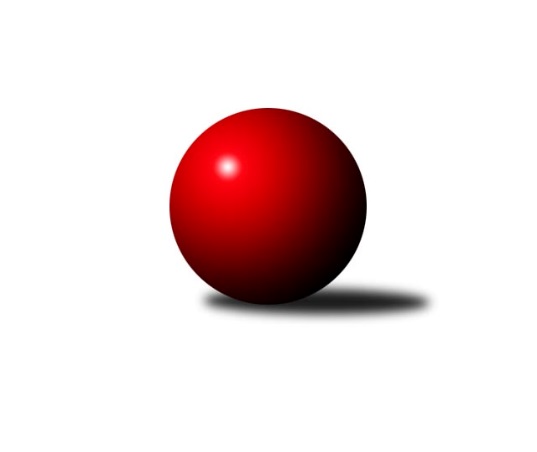 Č.18Ročník 2023/2024	16.2.2024Nejlepšího výkonu v tomto kole: 2724 dosáhlo družstvo: TJ Sparta Kutná Hora ADivize AS 2023/2024Výsledky 18. kolaSouhrnný přehled výsledků:SK Meteor Praha A	- KK Vlašim A	7:1	2606:2485	7.5:4.5	14.2.KK Konstruktiva Praha B	- KK Kosmonosy B	5.5:2.5	2693:2585	7.0:5.0	15.2.TJ AŠ Mladá Boleslav 	- TJ Sokol Benešov B	1:7	2519:2578	3.5:8.5	16.2.TJ Astra A	- AC Sparta Praha A	2:6	2501:2553	7.0:5.0	16.2.TJ Neratovice	- TJ Lhotka A	3:5	2477:2484	4.0:8.0	16.2.KK Slavoj C	- TJ Sokol Praha-Vršovice A	5:3	2665:2664	7.0:5.0	16.2.TJ Sparta Kutná Hora A	- TJ Sokol Brandýs n. L. A	5:3	2724:2670	5.0:7.0	16.2.TJ Sokol Praha-Vršovice A	- KK Konstruktiva Praha B	6:2	2506:2480	5.0:7.0	13.2.Tabulka družstev:	1.	KK Konstruktiva Praha B	19	14	1	4	102.5 : 49.5 	140.5 : 87.5 	 2592	29	2.	TJ Sokol Benešov B	18	12	0	6	79.0 : 65.0 	112.0 : 104.0 	 2595	24	3.	TJ Sparta Kutná Hora A	18	11	0	7	81.0 : 63.0 	109.0 : 107.0 	 2536	22	4.	TJ Sokol Praha-Vršovice A	19	10	2	7	85.5 : 66.5 	122.5 : 105.5 	 2538	22	5.	KK Slavoj C	18	9	3	6	70.0 : 74.0 	92.0 : 124.0 	 2543	21	6.	KK Vlašim A	17	9	1	7	72.0 : 64.0 	105.0 : 99.0 	 2505	19	7.	KK Kosmonosy B	18	9	0	9	76.5 : 67.5 	108.0 : 108.0 	 2568	18	8.	TJ Astra A	18	9	0	9	75.5 : 68.5 	113.5 : 102.5 	 2529	18	9.	AC Sparta Praha A	18	8	1	9	70.5 : 73.5 	118.0 : 98.0 	 2572	17	10.	TJ AŠ Mladá Boleslav	17	7	1	9	60.0 : 76.0 	91.5 : 112.5 	 2550	15	11.	SK Meteor Praha A	18	6	2	10	65.0 : 79.0 	105.5 : 110.5 	 2529	14	12.	TJ Sokol Brandýs n. L. A	18	5	1	12	66.0 : 78.0 	114.0 : 102.0 	 2512	11	13.	TJ Neratovice	18	5	1	12	53.5 : 90.5 	83.5 : 132.5 	 2456	11	14.	TJ Lhotka A	18	5	1	12	51.0 : 93.0 	97.0 : 119.0 	 2493	11Podrobné výsledky kola:	 SK Meteor Praha A	2606	7:1	2485	KK Vlašim A	Tereza Hrbková	 	 222 	 202 		424 	 1.5:0.5 	 410 	 	208 	 202		Vlastimil Pírek	Ladislav Zahrádka	 	 237 	 198 		435 	 1:1 	 412 	 	193 	 219		Ladislav Hlaváček	Zdeněk Boháč	 	 207 	 226 		433 	 2:0 	 401 	 	205 	 196		Marie Váňová	Martin Boháč	 	 227 	 231 		458 	 2:0 	 405 	 	207 	 198		Václav Tůma	Ivo Steindl	 	 201 	 200 		401 	 0:2 	 428 	 	212 	 216		Jiří Kadleček	Pavel Plachý	 	 210 	 245 		455 	 1:1 	 429 	 	212 	 217		Josef Dotlačilrozhodčí: Ladislav ZahrádkaNejlepší výkon utkání: 458 - Martin Boháč	 KK Konstruktiva Praha B	2693	5.5:2.5	2585	KK Kosmonosy B	Jakub Wrzecionko	 	 220 	 245 		465 	 2:0 	 390 	 	188 	 202		Jaroslav Doškář	Andrea Axmanová	 	 233 	 207 		440 	 0:2 	 478 	 	240 	 238		Radek Tajč	Emilie Somolíková	 	 194 	 240 		434 	 1:1 	 416 	 	208 	 208		Tomáš Zimmerhakl	Jaroslav Pleticha st.	 	 232 	 226 		458 	 1:1 	 463 	 	242 	 221		Věroslav Řípa	Michal Ostatnický	 	 237 	 240 		477 	 2:0 	 419 	 	227 	 192		Ondrej Troják	Eva Václavková	 	 214 	 205 		419 	 1:1 	 419 	 	210 	 209		Břetislav Vystrčilrozhodčí: vedoucí družstevNejlepší výkon utkání: 478 - Radek Tajč	 TJ AŠ Mladá Boleslav 	2519	1:7	2578	TJ Sokol Benešov B	Petr Horáček	 	 176 	 207 		383 	 0:2 	 423 	 	209 	 214		Dušan Dvořák	Radek Horák	 	 201 	 229 		430 	 0.5:1.5 	 432 	 	201 	 231		Marek Červ	Pavel Palaštuk	 	 175 	 242 		417 	 1:1 	 434 	 	218 	 216		Petr Brabenec	Jiří Samolák	 	 182 	 205 		387 	 0:2 	 422 	 	195 	 227		Ladislav Kalous	Pavel Horáček ml.	 	 216 	 230 		446 	 0:2 	 474 	 	238 	 236		Jiří Kočí	Petr Palaštuk	 	 238 	 218 		456 	 2:0 	 393 	 	214 	 179		Petr Červrozhodčí: Petr HoráčekNejlepší výkon utkání: 474 - Jiří Kočí	 TJ Astra A	2501	2:6	2553	AC Sparta Praha A	Jaroslav Dryák	 	 209 	 198 		407 	 1:1 	 413 	 	200 	 213		Vojtěch Krákora	Jakub Vodička	 	 203 	 211 		414 	 2:0 	 403 	 	194 	 209		Pavel Pavlíček	Marek Sedlák	 	 190 	 216 		406 	 1:1 	 433 	 	230 	 203		Jiří Neumajer	Tomáš Hroza	 	 219 	 192 		411 	 1:1 	 437 	 	215 	 222		Petr Neumajer	Petr Seidl	 	 203 	 219 		422 	 1:1 	 429 	 	195 	 234		Václav Klička	Daniel Veselý	 	 199 	 242 		441 	 1:1 	 438 	 	222 	 216		Petr Hartinarozhodčí: Jaroslav DryákNejlepší výkon utkání: 441 - Daniel Veselý	 TJ Neratovice	2477	3:5	2484	TJ Lhotka A	Jan Kvapil	 	 224 	 223 		447 	 2:0 	 430 	 	223 	 207		Jakub Nový	Josef Trnka	 	 222 	 210 		432 	 0:2 	 442 	 	227 	 215		Barbora Fajrajzlová	Eva Dvorská	 	 195 	 216 		411 	 1:1 	 396 	 	200 	 196		Milan Hejduk	Petr Šteiner	 	 208 	 190 		398 	 1:1 	 393 	 	190 	 203		Pavel Nový	Jan Meščan	 	 215 	 191 		406 	 0:2 	 414 	 	216 	 198		Dušan Hejduk	Petr Vacek *1	 	 182 	 201 		383 	 0:2 	 409 	 	198 	 211		Josef Hejdukrozhodčí: Jan Kozákstřídání: *1 od 65. hodu Jan KozákNejlepší výkon utkání: 447 - Jan Kvapil	 KK Slavoj C	2665	5:3	2664	TJ Sokol Praha-Vršovice A	Viktor Jungbauer	 	 222 	 227 		449 	 0:2 	 480 	 	230 	 250		Zbyněk Vilímovský	Jiří Kašpar	 	 239 	 232 		471 	 2:0 	 434 	 	216 	 218		Jiří Rejthárek	Petr Sedláček	 	 211 	 249 		460 	 1:1 	 457 	 	224 	 233		Jiří Jabůrek	Jan Bürger	 	 239 	 213 		452 	 2:0 	 439 	 	236 	 203		Antonín Krejza	Anton Stašák	 	 219 	 217 		436 	 1:1 	 452 	 	250 	 202		Roman Přeučil	Miroslav Bubeník *1	 	 193 	 204 		397 	 1:1 	 402 	 	192 	 210		Pavel Grygarrozhodčí: Vedoucí družstevstřídání: *1 od 51. hodu Petr PravlovskýNejlepší výkon utkání: 480 - Zbyněk Vilímovský	 TJ Sparta Kutná Hora A	2724	5:3	2670	TJ Sokol Brandýs n. L. A	Tomáš Jelínek	 	 221 	 210 		431 	 0:2 	 467 	 	226 	 241		Lukáš Kotek	Vladimír Holý	 	 260 	 236 		496 	 2:0 	 412 	 	217 	 195		Ladislav Sopr	Jiří Barbora	 	 223 	 221 		444 	 0:2 	 475 	 	251 	 224		Václav Sommer	František Tesař	 	 235 	 212 		447 	 2:0 	 413 	 	210 	 203		Martin Šmejkal	Michal Hrčkulák	 	 219 	 244 		463 	 1:1 	 435 	 	225 	 210		Miloslav Rychetský	Dušan Hrčkulák	 	 213 	 230 		443 	 0:2 	 468 	 	235 	 233		Karel Křenekrozhodčí:  Vedoucí družstevNejlepší výkon utkání: 496 - Vladimír Holý	 TJ Sokol Praha-Vršovice A	2506	6:2	2480	KK Konstruktiva Praha B	Jiří Rejthárek	 	 204 	 218 		422 	 0:2 	 445 	 	213 	 232		Jakub Wrzecionko	Roman Přeučil	 	 183 	 222 		405 	 1:1 	 390 	 	189 	 201		Andrea Axmanová	Zbyněk Vilímovský	 	 214 	 222 		436 	 2:0 	 383 	 	192 	 191		Jaroslav Pleticha st.	Jiří Jabůrek	 	 216 	 237 		453 	 1:1 	 414 	 	223 	 191		Eva Václavková	Antonín Krejza	 	 243 	 170 		413 	 1:1 	 404 	 	196 	 208		Emilie Somolíková	Pavel Grygar	 	 191 	 186 		377 	 0:2 	 444 	 	227 	 217		Michal Ostatnickýrozhodčí: Antonín KrejzaNejlepší výkon utkání: 453 - Jiří JabůrekPořadí jednotlivců:	jméno hráče	družstvo	celkem	plné	dorážka	chyby	poměr kuž.	Maximum	1.	Václav Klička 	AC Sparta Praha A	449.76	303.9	145.8	3.5	9/9	(488)	2.	Michal Ostatnický 	KK Konstruktiva Praha B	448.48	302.6	145.9	2.8	10/10	(483)	3.	Miloslav Rychetský 	TJ Sokol Brandýs n. L. A	447.08	299.4	147.6	3.4	10/10	(480)	4.	Ivo Steindl 	SK Meteor Praha A	446.91	304.8	142.1	3.6	10/10	(504)	5.	Jan Kocurek 	KK Kosmonosy B	446.16	302.8	143.4	5.0	8/10	(474)	6.	Jiří Jabůrek 	TJ Sokol Praha-Vršovice A	445.23	299.8	145.5	3.4	9/9	(486)	7.	Karel Křenek 	TJ Sokol Brandýs n. L. A	444.32	297.7	146.7	3.7	10/10	(481)	8.	Daniel Brejcha 	TJ Sparta Kutná Hora A	443.86	301.4	142.5	4.9	7/10	(488)	9.	Emilie Somolíková 	KK Konstruktiva Praha B	443.32	295.8	147.5	3.7	9/10	(491)	10.	Zbyněk Vilímovský 	TJ Sokol Praha-Vršovice A	442.88	299.6	143.2	3.6	9/9	(480)	11.	Radek Tajč 	KK Kosmonosy B	441.51	298.2	143.4	3.6	9/10	(499)	12.	Petr Neumajer 	AC Sparta Praha A	438.49	296.4	142.1	5.0	9/9	(498)	13.	Radek Horák 	TJ AŠ Mladá Boleslav 	438.05	306.0	132.0	5.8	9/9	(479)	14.	Ladislav Kalous 	TJ Sokol Benešov B	437.81	301.9	135.9	5.1	8/9	(483)	15.	Michal Hrčkulák 	TJ Sparta Kutná Hora A	437.50	297.6	139.9	3.6	9/10	(475)	16.	Viktor Jungbauer 	KK Slavoj C	437.43	300.3	137.1	5.5	7/10	(495)	17.	Petr Brabenec 	TJ Sokol Benešov B	437.32	299.3	138.1	5.1	9/9	(471)	18.	Josef Dotlačil 	KK Vlašim A	437.14	296.2	141.0	5.6	9/10	(484)	19.	Vladimír Holý 	TJ Sparta Kutná Hora A	437.11	295.1	142.0	4.6	9/10	(496)	20.	Petr Seidl 	TJ Astra A	437.00	306.0	131.0	5.7	8/10	(484)	21.	Jiří Kočí 	TJ Sokol Benešov B	436.64	301.3	135.3	6.6	7/9	(474)	22.	Petr Červ 	TJ Sokol Benešov B	436.51	294.7	141.8	3.7	9/9	(474)	23.	Jakub Wrzecionko 	KK Konstruktiva Praha B	436.18	294.1	142.1	2.8	10/10	(465)	24.	Jan Kvapil 	TJ Neratovice	436.08	293.9	142.2	3.6	7/9	(487)	25.	Dušan Dvořák 	TJ Sokol Benešov B	436.06	299.7	136.4	6.1	9/9	(467)	26.	Věroslav Řípa 	KK Kosmonosy B	435.95	304.3	131.7	6.6	9/10	(495)	27.	Petr Palaštuk 	TJ AŠ Mladá Boleslav 	435.65	296.9	138.7	5.1	9/9	(492)	28.	Daniel Veselý 	TJ Astra A	435.65	294.6	141.0	4.5	10/10	(484)	29.	Jan Bürger 	KK Slavoj C	434.60	295.3	139.3	4.3	10/10	(529)	30.	Pavel Plachý 	SK Meteor Praha A	433.02	295.1	137.9	6.4	10/10	(496)	31.	Anton Stašák 	KK Slavoj C	432.39	292.3	140.1	3.7	10/10	(495)	32.	Pavel Horáček  ml.	TJ AŠ Mladá Boleslav 	430.94	298.5	132.4	4.5	8/9	(467)	33.	Ladislav Hlaváček 	KK Vlašim A	430.73	293.8	136.9	5.9	10/10	(485)	34.	Andrea Axmanová 	KK Konstruktiva Praha B	430.46	296.8	133.6	5.8	9/10	(467)	35.	Pavel Grygar 	TJ Sokol Praha-Vršovice A	429.16	297.1	132.0	7.3	7/9	(475)	36.	Martin Boháč 	SK Meteor Praha A	428.72	291.6	137.1	5.3	10/10	(482)	37.	Jakub Nový 	TJ Lhotka A	428.63	294.2	134.4	7.9	8/9	(484)	38.	Dušan Hrčkulák 	TJ Sparta Kutná Hora A	428.60	294.5	134.2	4.8	10/10	(504)	39.	Břetislav Vystrčil 	KK Kosmonosy B	427.13	294.6	132.6	7.3	10/10	(517)	40.	Petr Horáček 	TJ AŠ Mladá Boleslav 	426.67	302.9	123.7	9.6	6/9	(444)	41.	Dušan Hejduk 	TJ Lhotka A	426.43	295.9	130.5	5.6	6/9	(444)	42.	Michal Horáček 	TJ AŠ Mladá Boleslav 	425.65	300.5	125.2	6.5	6/9	(464)	43.	Marek Červ 	TJ Sokol Benešov B	425.43	301.2	124.3	7.9	9/9	(476)	44.	Eva Václavková 	KK Konstruktiva Praha B	425.14	291.8	133.3	5.8	10/10	(472)	45.	Pavel Palaštuk 	TJ AŠ Mladá Boleslav 	424.75	295.3	129.5	6.8	8/9	(459)	46.	Jiří Rejthárek 	TJ Sokol Praha-Vršovice A	423.88	294.6	129.3	7.6	6/9	(453)	47.	Petr Hartina 	AC Sparta Praha A	423.67	294.0	129.7	5.3	6/9	(475)	48.	Petr Šteiner 	TJ Neratovice	423.54	291.6	132.0	7.0	6/9	(461)	49.	Tomáš Zimmerhakl 	KK Kosmonosy B	423.45	291.3	132.1	6.6	8/10	(491)	50.	Ladislav Zahrádka 	SK Meteor Praha A	422.49	292.1	130.4	6.0	10/10	(456)	51.	Pavel Nový 	TJ Lhotka A	421.57	299.4	122.2	9.0	7/9	(468)	52.	Vojtěch Krákora 	AC Sparta Praha A	420.80	294.9	126.0	9.1	8/9	(463)	53.	Miroslav Bubeník 	KK Slavoj C	420.59	289.6	131.0	8.3	9/10	(464)	54.	Jiří Neumajer 	AC Sparta Praha A	420.54	296.3	124.3	8.3	8/9	(492)	55.	Jaroslav Doškář 	KK Kosmonosy B	420.03	296.4	123.7	8.4	8/10	(485)	56.	Josef Trnka 	TJ Neratovice	419.98	289.1	130.9	9.0	6/9	(447)	57.	Petr Sedláček 	KK Slavoj C	419.88	297.6	122.2	6.2	10/10	(466)	58.	Jiří Kašpar 	KK Slavoj C	419.40	288.0	131.4	5.9	9/10	(473)	59.	Jakub Vodička 	TJ Astra A	419.37	295.3	124.1	7.6	9/10	(454)	60.	Antonín Krejza 	TJ Sokol Praha-Vršovice A	418.82	289.7	129.2	6.9	7/9	(458)	61.	Martin Čistý 	TJ Lhotka A	418.54	295.4	123.1	5.9	6/9	(468)	62.	Pavel Pavlíček 	AC Sparta Praha A	418.41	294.9	123.6	8.3	8/9	(468)	63.	Dušan Hejduk 	TJ Lhotka A	416.84	288.4	128.4	7.3	8/9	(478)	64.	Josef Hejduk 	TJ Lhotka A	416.52	292.2	124.3	7.2	8/9	(445)	65.	Miroslav Pessr 	KK Vlašim A	416.33	285.7	130.6	6.0	7/10	(500)	66.	Václav Tůma 	KK Vlašim A	415.59	285.1	130.5	6.0	9/10	(454)	67.	Jiří Barbora 	TJ Sparta Kutná Hora A	414.06	290.0	124.0	5.9	9/10	(488)	68.	Jan Kozák 	TJ Neratovice	412.13	286.9	125.2	7.4	9/9	(452)	69.	Jaroslav Pleticha  st.	KK Konstruktiva Praha B	411.57	290.6	121.0	7.7	10/10	(482)	70.	Jan Meščan 	TJ Neratovice	411.05	288.5	122.5	7.7	7/9	(459)	71.	Jaroslav Dryák 	TJ Astra A	408.29	287.4	120.9	6.8	10/10	(447)	72.	Roman Přeučil 	TJ Sokol Praha-Vršovice A	406.15	286.5	119.6	9.5	9/9	(474)	73.	Pavel Kotek 	TJ Sokol Brandýs n. L. A	405.59	281.2	124.4	8.4	9/10	(446)	74.	Tomáš Hroza 	TJ Astra A	404.83	289.7	115.1	10.2	9/10	(458)	75.	Vlastimil Pírek 	KK Vlašim A	404.40	286.4	118.0	9.5	7/10	(442)	76.	Karel Nový 	TJ Lhotka A	400.61	281.3	119.3	10.0	6/9	(455)	77.	Eva Dvorská 	TJ Neratovice	391.30	279.2	112.1	10.3	8/9	(433)	78.	Jiří Samolák 	TJ AŠ Mladá Boleslav 	391.09	281.1	110.0	11.5	9/9	(433)	79.	Vladimír Sommer 	TJ Sokol Brandýs n. L. A	383.64	268.5	115.2	9.4	7/10	(446)	80.	Jaroslava Fukačová 	TJ Neratovice	378.39	271.9	106.5	12.8	7/9	(443)		Hana Zdražilová 	KK Slavoj C	463.50	307.0	156.5	6.0	1/10	(477)		Radek Fiala 	TJ Astra A	462.00	312.5	149.5	5.5	2/10	(480)		Filip Bajer 	KK Kosmonosy B	460.67	311.0	149.7	3.3	1/10	(469)		Jindra Pokorná 	SK Meteor Praha A	456.00	314.0	142.0	5.0	1/10	(456)		Vojtěch Kostelecký 	TJ Astra A	450.00	317.0	133.0	6.0	1/10	(450)		Lukáš Kotek 	TJ Sokol Brandýs n. L. A	449.00	304.5	144.5	5.0	2/10	(467)		Luboš Zajíček 	KK Vlašim A	447.00	312.5	134.5	7.0	1/10	(464)		Kamila Svobodová 	AC Sparta Praha A	445.00	312.0	133.0	5.0	1/9	(445)		Vladislav Pessr 	KK Vlašim A	442.40	310.8	131.6	6.0	5/10	(463)		Simona Kačenová 	KK Vlašim A	441.00	292.0	149.0	7.5	2/10	(453)		Stanislav Vesecký 	KK Konstruktiva Praha B	440.00	309.0	131.0	7.0	1/10	(440)		Marek Náhlovský 	KK Kosmonosy B	440.00	316.0	124.0	7.0	1/10	(440)		Radovan Šimůnek 	TJ Astra A	438.25	293.0	145.3	7.1	4/10	(466)		Václav Sommer 	TJ Sokol Brandýs n. L. A	437.53	303.1	134.4	4.7	5/10	(475)		Karel Drábek 	TJ Sokol Benešov B	436.00	294.5	141.5	4.0	2/9	(448)		František Tesař 	TJ Sparta Kutná Hora A	435.50	310.0	125.5	4.0	1/10	(447)		Jaroslav Pleticha  ml.	KK Konstruktiva Praha B	433.83	290.2	143.7	4.0	3/10	(468)		Pavel Novák 	SK Meteor Praha A	430.00	295.7	134.3	4.0	3/10	(474)		Adam Janda 	TJ Sparta Kutná Hora A	429.75	289.5	140.3	4.8	2/10	(451)		Miroslav Viktorin 	AC Sparta Praha A	428.75	298.5	130.3	5.0	4/9	(483)		Ctirad Dudycha 	SK Meteor Praha A	428.00	299.5	128.5	4.0	2/10	(468)		Marek Sedlák 	TJ Astra A	427.75	301.3	126.5	9.8	2/10	(445)		Stanislav Březina 	KK Slavoj C	426.50	290.0	136.5	5.0	2/10	(434)		Marek Šveda 	TJ Astra A	426.04	302.6	123.4	7.3	5/10	(469)		Luboš Soukup 	SK Meteor Praha A	426.00	295.0	131.0	4.0	1/10	(426)		Pavel Vojta 	KK Vlašim A	424.83	293.8	131.0	4.8	3/10	(430)		Martin Dubský 	AC Sparta Praha A	422.67	288.0	134.7	6.7	1/9	(446)		Barbora Fajrajzlová 	TJ Lhotka A	421.75	294.8	127.0	6.8	2/9	(442)		Kateřina Holanová 	KK Slavoj C	420.00	297.0	123.0	9.0	1/10	(420)		Petr Vacek 	TJ Neratovice	419.67	279.2	140.5	7.0	5/9	(439)		Libor Sýkora 	TJ Sokol Praha-Vršovice A	419.00	276.0	143.0	7.0	1/9	(419)		Ondrej Troják 	KK Kosmonosy B	418.60	292.4	126.2	9.1	6/10	(474)		Tereza Hrbková 	SK Meteor Praha A	418.56	294.8	123.8	6.7	3/10	(424)		Filip Januš 	TJ Sokol Benešov B	416.00	300.8	115.2	7.5	2/9	(440)		Zdeněk Rajchman 	TJ Sparta Kutná Hora A	415.98	293.3	122.7	8.7	6/10	(490)		Leoš Chalupa 	KK Vlašim A	415.00	300.0	115.0	15.0	1/10	(415)		Jana Burocková 	TJ Neratovice	414.00	290.0	124.0	7.0	1/9	(414)		Marie Váňová 	KK Vlašim A	412.83	290.7	122.2	6.8	4/10	(439)		Jan Urban 	KK Vlašim A	411.50	288.5	123.0	8.0	1/10	(418)		Zdeněk Boháč 	SK Meteor Praha A	411.47	289.5	122.0	9.7	6/10	(458)		Jitka Drábková 	TJ Sokol Benešov B	408.00	280.0	128.0	9.0	1/9	(408)		František Čvančara 	TJ Sokol Brandýs n. L. A	407.63	288.6	119.1	8.8	6/10	(443)		Martin Šmejkal 	TJ Sokol Brandýs n. L. A	405.92	287.2	118.7	7.2	6/10	(421)		Lukáš Pelánek 	TJ Sokol Praha-Vršovice A	404.00	290.0	114.0	12.0	1/9	(404)		Martin Šveda 	TJ Sokol Praha-Vršovice A	403.20	283.8	119.4	10.5	5/9	(416)		Jiří Kadleček 	KK Vlašim A	402.75	289.8	113.0	6.0	4/10	(428)		Tomáš Jelínek 	TJ Sparta Kutná Hora A	402.47	288.8	113.6	8.0	5/10	(439)		Pavla Burocková 	TJ Neratovice	402.00	285.0	117.0	8.0	1/9	(402)		Jindřich Sahula 	SK Meteor Praha A	401.83	283.5	118.3	10.2	4/10	(456)		Milan Černý 	KK Vlašim A	400.50	282.0	118.5	9.0	2/10	(424)		Ladislav Sopr 	TJ Sokol Brandýs n. L. A	398.40	284.8	113.6	9.4	5/10	(414)		Jiří Buben 	KK Kosmonosy B	398.00	285.0	113.0	5.0	1/10	(398)		Tomáš Turnský 	TJ Astra A	396.50	278.0	118.5	10.0	2/10	(432)		Milan Hejduk 	TJ Lhotka A	396.00	281.0	115.0	9.0	1/9	(396)		Petr Dus 	TJ Sparta Kutná Hora A	395.69	281.4	114.3	10.0	4/10	(446)		Vladislav Tajč 	KK Kosmonosy B	394.00	290.0	104.0	12.0	1/10	(394)		Leopold Chalupa 	KK Vlašim A	390.00	303.0	87.0	16.0	1/10	(390)		Pavel Holec 	TJ Sokol Brandýs n. L. A	389.00	270.0	119.0	9.0	3/10	(408)		Eva Křenková 	TJ Sokol Brandýs n. L. A	389.00	279.0	110.0	12.0	1/10	(389)		Martin Šmejkal 	TJ Sokol Praha-Vršovice A	388.57	275.6	113.0	10.2	3/9	(436)		Jan Červenka 	AC Sparta Praha A	384.00	294.0	90.0	13.0	2/9	(393)		Miroslav Šostý 	SK Meteor Praha A	380.67	276.3	104.3	10.3	3/10	(389)		Martin Povolný 	SK Meteor Praha A	376.00	268.0	108.0	11.0	1/10	(376)		Daniel Kulhánek 	KK Slavoj C	372.50	265.0	107.5	10.0	2/10	(395)		Pavel Karhan 	TJ Sokol Brandýs n. L. A	367.00	275.0	92.0	13.0	1/10	(367)		David Dvořák 	TJ Sokol Benešov B	367.00	275.5	91.5	13.5	2/9	(367)		Ondřej Majerčík 	KK Kosmonosy B	364.00	261.0	103.0	9.0	1/10	(364)		Petr Mašek 	TJ Lhotka A	360.00	272.0	88.0	16.0	1/9	(360)		Tomáš Hašek 	KK Vlašim A	360.00	288.0	72.0	19.0	1/10	(360)		Bohumír Kopecký 	TJ Sparta Kutná Hora A	357.00	269.0	88.0	13.0	1/10	(357)		Filip Veselý 	TJ Astra A	346.00	269.0	77.0	18.0	1/10	(346)		Jan Pozner 	SK Meteor Praha A	335.00	248.0	87.0	17.0	1/10	(335)		František Pícha 	KK Vlašim A	304.00	234.0	70.0	24.0	1/10	(304)Sportovně technické informace:Starty náhradníků:registrační číslo	jméno a příjmení 	datum startu 	družstvo	číslo startu20143	Marek Sedlák	16.02.2024	TJ Astra A	2x13682	Lukáš Kotek	16.02.2024	TJ Sokol Brandýs n. L. A	1x24284	Ladislav Sopr	16.02.2024	TJ Sokol Brandýs n. L. A	3x24530	Vlastimil Pírek	14.02.2024	KK Vlašim A	1x2410	Jiří Kadleček	14.02.2024	KK Vlašim A	2x1932	František Tesař	16.02.2024	TJ Sparta Kutná Hora A	1x14274	Milan Hejduk	16.02.2024	TJ Lhotka A	1x21735	Barbora Fajrajzlová	16.02.2024	TJ Lhotka A	2x
Hráči dopsaní na soupisku:registrační číslo	jméno a příjmení 	datum startu 	družstvo	Program dalšího kola:19. kolo19.2.2024	po	19:30	AC Sparta Praha A - TJ Sparta Kutná Hora A	21.2.2024	st	17:00	TJ Sokol Benešov B - KK Vlašim A	22.2.2024	čt	18:00	KK Kosmonosy B - TJ Neratovice	23.2.2024	pá	17:30	TJ Sokol Brandýs n. L. A - TJ AŠ Mladá Boleslav 	23.2.2024	pá	18:00	TJ Lhotka A - TJ Astra A	Nejlepší šestka kola - absolutněNejlepší šestka kola - absolutněNejlepší šestka kola - absolutněNejlepší šestka kola - absolutněNejlepší šestka kola - dle průměru kuželenNejlepší šestka kola - dle průměru kuželenNejlepší šestka kola - dle průměru kuželenNejlepší šestka kola - dle průměru kuželenNejlepší šestka kola - dle průměru kuželenPočetJménoNázev týmuVýkonPočetJménoNázev týmuPrůměr (%)Výkon3xVladimír HolýK. Hora A4961xJiří KočíBenešov B113.34744xZbyněk VilímovskýVršovice A4804xVladimír HolýK. Hora A112.584967xRadek TajčKosmonosy B4784xRadek TajčKosmonosy B110.174783xMichal OstatnickýKonstruktiva B4775xMichal OstatnickýKonstruktiva B109.944771xVáclav SommerBrandýs4754xPetr PalaštukAŠ M.B. 1094561xJiří KočíBenešov B4741xVáclav SommerBrandýs107.81475